MoveUP Monthly Ingredient Recipe – August – BBQ Sauce / MarinadeAdd Photo (Optional):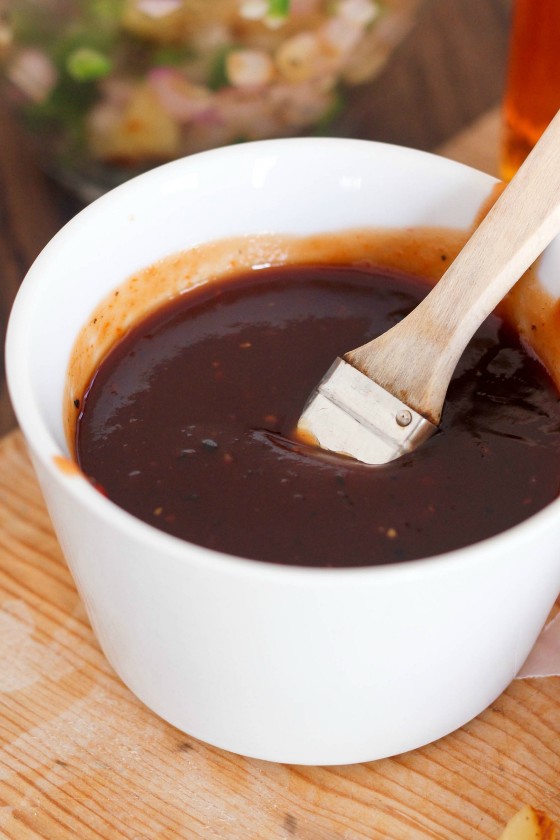 